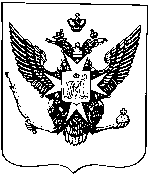 Муниципальные новости ПавловскаИнформационно-аналитический бюллетень01 марта 2017 года                                                                          Выпуск № 2_________________________________________________________________________________________________________________________________________________________________________________________________________________________________________________________________________В номере:-Решение Муниципального Совета города Павловска от 22.02.2017 № 2/1.1 «О внесении изменений в решение Муниципального Совета города Павловска от 18.05.2016 № 4/6.1 «О принятии Положения об официальном сайте внутригородского муниципального образованияСанкт-Петербурга город Павловск» (с учетом изменений от 22.06.2016 № 5/7.1)»;- Решение Муниципального Совета города Павловска от 22.02.2017 № 2/3.1 «Об отчете  главы муниципального образования  города Павловска о результатах деятельности за 2016 год»;__________________________________________________________________________________________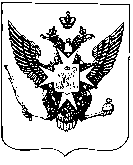 Муниципальный Советгорода ПавловскаРЕШЕНИЕот   22 февраля 2017 года							                        № 2/1.1 О внесении изменений в решение Муниципального Совета города Павловска от 18.05.2016 № 4/6.1 «О принятии Положения об официальном сайте внутригородского муниципального образованияСанкт-Петербурга город Павловск»(с учетом изменений от 22.06.2016 № 5/7.1)С целью приведения правовых актов Муниципального Совета города Павловска в соответствие действующему законодательству Муниципальный Совет города ПавловскаРЕШИЛ:	1.  Принять изменения в решение Муниципального Совета города Павловска от 18.05.2016 № 4/6.1 «О принятии Положения об официальном сайте внутригородского муниципального образования Санкт-Петербурга город Павловск» (с учетом изменений от 22.06.2016 № 5/7.1) в  виде новой редакции Положения «Об официальном сайте внутригородского муниципального образования Санкт-Петербурга город Павловск» согласно приложению 1.	2. Опубликовать настоящее решение в информационно-аналитическом бюллетене «Муниципальные новости города Павловска» и разместить на официальном сайте муниципального образования города Павловска.	3. Контроль за исполнением  настоящего решения возложить на Главу муниципального образования города Павловска.   Глава муниципального образованиягорода Павловска				                                                           В.В. ЗибаревПриложение 1к решению Муниципального Советагорода Павловска									от 22.02.2017   №2/1.1ПОЛОЖЕНИЕОБ ОФИЦИАЛЬНОМ САЙТЕ ВНУТРИГОРОДСКОГО МУНИЦИПАЛЬНОГО ОБРАЗОВАНИЯ САНКТ-ПЕТЕРБУРГАГОРОД ПАВЛОВСК	Настоящее Положение определяет общие принципы и порядок формирования, содержания, развития, использования и распоряжения официальным сайтом муниципального образования город Павловск в информационно-телекоммуникационной сети Интернет (далее - сеть Интернет).1. Общие положения	1.1. Официальный сайт создан в целях реализации прав граждан и организаций на доступ к информации о деятельности органов местного самоуправления города Павловска и совершенствования системы информирования жителей и хозяйствующих субъектов.	1.2. Официальным сайтом муниципального образования город Павловск является сайт, расположенный по адресу: http://www.mo-pavlovsk.ru. 	1.3. Правообладателем доменного имени и собственником сайта является Местная администрация города Павловска.	1.4. Подготовка и размещение информации на соответствующих страницах (разделах) сайта осуществляется ответственными сотрудниками аппарата Муниципального Совета и Местной администрации города Павловска.	1.5. Сайт является официальным источником информации в сети Интернет главы муниципального образования город Павловск, Муниципального Совета и  Местной администрации города  Павловска, избирательной комиссии муниципального образования города Павловска.	1.6. Основным языком информационных материалов официального сайта является русский язык. Допускается использование иностранных языков в электронных адресах, именах собственных, а также в случае отсутствия русскоязычного наименования.	1.7. Сайт функционирует на принципах: системности представления информации,интерактивности, открытости,  объективности и точности.	1.8. Информация, размещаемая на сайте, является официальной, публичной и бесплатной.	1.9. При использовании, цитировании и перепечатке информации из разделов сайта обязательным требованием является ссылка на электронный адрес сайта.	1.10. Правомочия обладателя информации, в том числе документированной, созданной в пределах своих полномочий, осуществляются главой муниципального образования, Муниципальным Советом,  Местной администрацией, избирательной комиссией муниципального образования города Павловска. 	1.11. Технологические, программные и лингвистические средства обеспечения пользования сайтом должны соответствовать требованиям, установленным действующим законодательством.	1.12. Официальный сайт муниципального образования город Павловск по решению собственника может быть зарегистрирован как средство массовой информации.	1.13. Размещение рекламной информации, а также любое иное использование официального сайта в коммерческих целях не допускается.	1.14. Публикация на официальном сайте информации без согласия правообладателя информации запрещается.2. Структура официального сайта муниципального образования город Павловск	2.1. Структура официального сайта муниципального образования город Павловск представляет собой совокупность отдельных разделов, информирующих о деятельности Муниципального Совета, Местной администрации,  избирательной комиссии муниципального образования города Павловска,  и раздел с общей информацией о муниципальном образовании.	2.2. Информацию для каждого раздела органы местного самоуправления города Павловска формируют самостоятельно с учетом перечня информации, обязательнойдля размещения на официальном сайте, предусмотренного приложением к настоящемуПоложению.	2.3. Размещение информации на сайте осуществляется в соответствии с периодичностью и сроками, предусмотренными приложением к настоящему Положению. В случае если конкретные периодичность и (или) срок не установлены, ответственные сотрудники проводят проверку необходимости размещения или обновления информации не реже одного раза в квартал.	2.4. Дополнительно органами местного самоуправления  может быть размещена следующая информация: схема проезда; история создания, структура, фотогалерея, награды и благодарности в адрес органов местного самоуправления, новости, официальные выступления руководителей, календарь событий, план мероприятий,полезные телефоны, объявления и афиши.3. Размещение информации на официальном сайте муниципального образования город Павловск	3.1. На официальном сайте муниципального образования город Павловск информация размещается в соответствии с перечнем, согласно приложению к настоящему Положению.	3.2. Публикация информации, поступившей из законодательных органов, органов государственной исполнительной власти, правоохранительных органов, отдельных должностных лиц, судов, иных ведомств и организаций и их должностных лиц, имеющей социальное, информационное значение для жителей муниципального образования город Павловск  (уведомления, актуальная информация, графики приемов, предупреждения, разъяснения прокуратуры, полиции, следственного комитета, УФСКН, налоговой службы, военного комиссариата, МЧС, Пенсионного фонда, Службы занятости населения, Уполномоченного по правам человека, уполномоченного по правам ребенка и т.д.), допускается только при наличии официального обращения правообладателя информации, содержащего просьбу или согласие на публикацию соответствующих материалов на официальном сайте муниципального образования город Павловск.	3.3. Направление для публикации на официальном сайте муниципального образования город Павловск информации, не указанной в перечне, осуществляется по указанию главы муниципального образования, и/или заместителя главы муниципального образования, и/или главы Местной администрации, и/или заместителя главы Местной администрации, и/или руководителей структурных подразделений Местной администрации по согласованию с главой Местной администрации или его заместителем через ответственного работника аппарата Муниципального Совета и/или Местной администрации, уполномоченных на это в соответствии со своими должностными обязанностями.4. Порядок обеспечения работы официального сайта	4.1. Администрирование сайта осуществляется уполномоченными сотрудниками Муниципального Совета и Местной администрации города Павловска или третьим лицом на основании договора, заключенного между ним и Местной администрацией города Павловска.	4.2. Вся информация для размещения (в том числе фото, видеоматериалы) предоставляются в электронном виде на электронных носителях или посредством передачи информации по электронной почте, с сопроводительным письмом, в котором указываются исполнитель, участвовавший в формировании информационного материала,  и должностное лицо, по указанию которого  указанная информация была сформирована и направлена для размещения на сайте.	4.3. Сотрудники аппарата Муниципального Совета и Местной администрации,уполномоченные в соответствии со своими должностными обязанностями на размещениеинформации на официальном сайте муниципального образования город Павловск, не вправе передавать иным лицам пароли, логины и другую информацию, обеспечивающую техническую возможность направления информации на сайт. Данные лица обязаны обеспечить конфиденциальное хранение и использование паролей, логинов и иной информации, обеспечивающей техническую возможность направления информации на сайт. Дубликаты пароля и логина хранятся в запечатанном конверте в сейфе главы Местной администрации города Павловска. Конверт с дубликатами паролей и логинов может быть вскрыт только по решению главы Местной администрации города Павловска.	4.4. Срок публикации информации на сайте определяется действующим законодательством Российской Федерации, законами и иными нормативными правовыми актами Санкт-Петербурга, Уставом муниципального образования город Павловск, муниципальными нормативными правовыми актами и правовыми актами органов местного самоуправления города Павловска, информационными и методическими письмами надзирающих органов и взаимодействующих организаций, а также настоящим Положением.	При отсутствии указания срока публикации, информация публикуется по мере её формирования и (или) в сроки, определенные инициирующими её направление на официальный сайт должностными лицами.	4.5. Устаревшая, утратившая актуальность информация направляется в архив официального сайта. Доступ к материалам, размещенным в архиве сайта, обеспечивается в следующие периоды времени:а) утратившие силу муниципальные правовые акты - в течение трех лет после окончания года, в котором они были признаны утратившими силу;б) бюджет и отчёт о его исполнении - в течение трех лет по окончании года, на который был утвержден бюджет;в) новости муниципального образования, иные материалы - в течение двух лет после окончания года, в котором эта информация была размещена.	Архивирование имеющейся на сайте информации осуществляется работниками,уполномоченными на размещение информации.5. Финансовое обеспечение функционирования официального сайтаМуниципального образования город Павловск	5.1. Финансовое обеспечение функционирования официального сайта муниципального образования город Павловск осуществляется за счёт средств бюджета муниципального образования города Павловска  в пределах ежегодно выделяемых средств.6. Ответственность должностных лиц	6.1. Должностные лица и сотрудники  органов местного самоуправления города Павловска, формирующие и осуществляющие направление для размещения информации на официальном сайте, несут в установленном законодательством порядке дисциплинарную, административную, уголовную ответственность за содержание информации, размещенной на официальном сайте.	6.2. Сотрудники  аппарата Муниципального Совета и Местной администрации,уполномоченные в соответствии со своими должностными обязанностями на размещениеинформации на официальном сайте муниципального образования город Павловск, не несут ответственности за содержание размещаемой информации, если они не участвовали в формировании указанной информации.Приложение к решению Муниципального Советагорода Павловскаот 22.02.2017 № 2/1.1Переченьинформации, размещаемой в на официальном сайте муниципальногообразования город Павловск сети ИнтернетМуниципальный Советгорода ПавловскаРЕШЕНИЕот 22 февраля  2017 года									№ 2/3.1Об отчете  главы муниципального образования  города Павловска о результатах деятельности за 2016 год В соответствии с ч.5.1 ст.36 Федерального закона от 06.10.2003 № 131-ФЗ «Об общих принципах организации местного самоуправления в РФ», п. 6 ст. 27 Закона Санкт-Петербурга от 23.09.2009 № 420-79 «Об организации местного самоуправления в Санкт-Петербурге», п. 2 ст. 28 Устава внутригородского муниципального образования Санкт-Петербурга город ПавловскМуниципальный Совет города ПавловскаРЕШИЛ:1.  Принять к сведению отчет главы муниципального образования города Павловска о результатах деятельности за 2016 год.2. Признать результаты деятельности главы муниципального образования города Павловска Зибарева В.В. за 2016 год удовлетворительными.3. Настоящее решение и отчет главы муниципального образования города Павловска о результатах деятельности за 2016 год опубликовать в информационно-аналитическом бюллетене «Муниципальные новости города Павловска» и разместить на официальном сайте муниципального образования.4.    Настоящее решение вступает в силу со дня его принятия.	5. Контроль за исполнением настоящего решения возложить на главу муниципального образования города Павловска.Глава муниципального образованиягорода Павловска									В.В. ЗибаревПриложение 1к решению Муниципального Советагорода Павловскаот 22.02.2017  № 2/3.1Отчет главы муниципального образования города Павловскао результатах деятельности за 2016 год     В соответствии с требованиями действующего законодательства и статьей 28 Устава внутригородского муниципального образования Санкт-Петербурга город Павловск представляю отчет о результатах своей деятельности за 2016 год.	Несмотря на многоаспектность  проблем и задач, которые пришлось решать в отчетном периоде, можно выделить четыре  ключевых направления деятельности, на реализации которых были сосредоточены основные усилия. 	Первое – организация работы Муниципального Совета города Павловска,  подготовка и проведение заседаний Муниципального Совета, нормотворческая деятельность.Подготовка и проведение заседаний Муниципального Совета,нормотворческая деятельность	Установленная Уставом МО численность депутатов Муниципального Совета пятого созыва — 10 человек. В настоящее время в Муниципальный Совет города Павловска входит 9 депутатов. 	В 2016 году подготовлено и проведено 10 заседаний Муниципального Совета, посещаемость заседаний депутатами составила свыше 80 %, что позволило без срывов и переносов провести все 10 заседаний.	Муниципальный Совет в своей нормотворческой деятельности руководствовался принятым на год планом, который в отчетном году был полностью реализован. 	На заседаниях совета было рассмотрено 84 вопроса  по всем сферам жизнедеятельности муниципального образования, по результатам рассмотрения было принято 30 решений. Основные из них: • Отчёт главы муниципального образования и главы Местной администрации о результатах их деятельности, деятельности Местной администрации • Отчёт Местной администрации об исполнении бюджета за 2015 год; • Бюджет и бюджетные вопросы — 10 решений; • Внесение изменений и дополнений в Устав МО — 2 решения;• Утверждение и внесение изменений в Положения о порядке решения вопросов местного значения на территории муниципального образования— 7 решений;• Правовые акты, направленные на совершенствование деятельности органов местного самоуправления  города Павловска в области противодействия коррупции - 6 решений.          Хочу отметить, что в 2016 году нам удалось с первой попытки внести необходимые поправки в Устав муниципального образования и поблагодарить за это сотрудника аппарата муниципального совета Гежа З.В., подготовившую необходимые проекты решений.	Все решения, принимаемые Советом, размещались на сайте, а имеющие нормативный характер ещё опубликовывались в газете «Наш Павловск» и (или) информационно-аналитическом бюллетене «Муниципальные новости Павловска». Экземпляры всех официальных печатных изданий передавались в Центральную библиотеку Пушкинского района для обеспечения хранения и доступа к ним неограниченного числа заинтересованных лиц.	В 2016 году организованы и проведены публичные слушания: два - по принятию бюджета и отчёту об исполнении бюджета МО; третье — по внесению  дополнений и изменений в Устав  муниципального образования. 	В соответствии с Уставом Муниципальным Советом в марте 2016 года был проведен отчет перед населением о работе представительного и исполнительного органов за 2015 год.	Все депутаты принимали активное участие в работе Муниципального Совета, регулярно вели прием избирателей, много работали с обращениями жителей, принимали активное участие в проведении всех социально-значимых мероприятий. 	В 2016 году в наш адрес поступило 134 письменных обращений жителей, из них: по вопросам благоустройства - 104, социальной сферы - 18, по иным вопросам деятельности – 12. Все эти обращения были отработаны, по каждому принималось решение, если решение относилось к компетенции местного самоуправления, в противном случае – обращения перенаправлялись в органы, уполномоченные на их решение с отправкой промежуточного ответа заявителям. 	К числу наиболее животрепещущих проблем, за помощью в решении которых наиболее часто обращаются жители муниципального образования, связаны со сферой ЖКХ и городского хозяйства, решать которые приходится в тесном взаимодействии со Смольным и подведомственными ему организациями, районной администрацией и управляющими компаниями. Особенно актуально такое взаимодействие в начале отопительного сезона, так как замерзающие жители звонят прежде всего в наш адрес. 2016 год не был исключением и первые две недели мне вместе с сотрудниками Местной администрации приходилось постоянно решать проблемные вопросы отопления с руководством управляющей компании. Однажды и мои железные нервы не выдержали – привлек к решению вопроса прокуратуру. Спасибо прокурору, вопрос, который ЖКС №2 никак не мог решить две недели, с участием прокуратуры решился в несколько часов.	Органы местного самоуправления муниципального образования города Павловска неизменно стремятся привлечь население к более активному участию в муниципальном управлении, к решению вопросов местного значения. Эта задача решается в том числе за счет обеспечения открытости и доступности информации о деятельности органов местного самоуправления посредством внедрения современных информационных технологий. С 18 мая 2016 года своим решением определил в качестве официального сайта внутригородского муниципального образования Санкт-Петербурга город Павловск в информационно-телекоммуникационной сети «Интернет» по адресу: http://www.mo-pavlovsk.ru.	Существенная роль в доведении актуальной и значимой информации о деятельности Муниципального Совета и иных органов местного самоуправления муниципального образования город Павловск до жителей неизменно принадлежит официальному печатному изданию Муниципального Совета - газете «Наш Павловск». Газета в 2016 году издавалась тиражом 6000 экземпляров. Издание газеты далось всем нам очень нелегко, так как с января до мая 2016 года не вышло ни одного номера по причине неисполнения победителем конкурса на издание газеты своих обязательств по контракту. Только накопив необходимую переписку с издателем газеты, подтверждающую неисполнение контрактных обязательств, удалось расторгнуть контракт и взыскать с издателя штрафные санкции в доходы местного бюджета в размере 119,3 тысяч рублей. Начиная с мая нашу газету издавала редакция Царскосельской газеты, которая хорошо справилась со своими обязанностями по муниципальному контракту. В создании номеров газеты в 2016 году принимали участие многие депутаты Муниципального Совета.	Второе:Представление интересов Муниципального образования в органах государственной власти, в Законодательном Собрании Санкт-Петербурга, в Совете Муниципальных образований Санкт-Петербурга, в органах прокуратуры, органах внутренних дел, иных организациях и структурах,а также обеспечение эффективного взаимодействия с ними	Действенным механизмом, позволяющим отстаивать интересы населения по всем направлениям, считаю свое участие в заседаниях Коллегии администрации Пушкинского района.  В отчетный период состоялось 5 таких заседаний. Органами местного самоуправления муниципального образования город Павловск согласно действующему законодательству в  настоящее время решается более 50 вопросов  местного значения. Это немало, учитывая скромные силы небольшого коллектива сотрудников органов местного самоуправления. Вместе с тем нельзя обходить стороной и те вопросы, которые напрямую не относятся к нашей компетенции, но от решения которых зависит качество жизни населения. Пример решения таких вопросов в результате многолетней переписки – два светофорных поста, введенных в действие в 2016 году: на перекрестке улиц Гуммолосаровская и Мичурина у рынка и на перекрестке улиц Толмачева и Березовая у школы № 638. Оба этих объекта существенно повысили безопасность наших детей по дороге в школы № 638 и 464, и обратно.      В предыдущие пять лет взаимодействие с Законодательным Собранием Санкт-Петербурга было крайне слабым, причиной чему являлось отсутствие своего депутата от нашей территории в этом законодательном органе. Такая же ситуация имела место и в отношении Государственной Думы. Я еще помню, как в начале 2000-х годов депутат Государственной Думы от нашего округа регулярно приезжал в Павловск, участвовал в наших мероприятиях и помогал решать вопросы своей компетенции. К сожалению, в последующее десятилетие таких депутатов у нас не было. В этой связи и я, и мои коллеги из муниципальных образований Пушкинского района решили объединить свои усилия при подготовке и проведении выборов депутатов Законодательного и Федерального собраний в сентябре 2016 года. Результатом этой работы явилось то, что представители нашего района были избраны в оба представительных органа. И, кстати, оба избранные наши депутата, и Виталий Милонов, и Юрий Бочков вышли из органов местного самоуправления и прекрасно понимают специфику и проблематику нашей работы. Поэтому с самых первых дней их работы у нас наметилось тесное взаимодействие и взаимопонимание.     По роду своей работы я много общаюсь с исполнительной дирекцией Совета муниципальных образований Санкт-Петербурга, президиумом совета и его председателем Беликовым В.Ф. Это необходимо прежде всего для выработки консолидированных решений по вопросам совершенствования муниципального законодательства. Не могу сказать, что я удовлетворен работой этого органа. Совет муниципальных образований мог бы более активно отстаивать интересы муниципального сообщества в ЗАКСе и Смольном, к сожалению, часто Совет делает не то, что выгодно муниципалитетам, а поступает так, как ожидает от него Смольный, забывая, что существует на наши деньги и должен отстаивать нашу позицию. В марте состоится очередной съезд, думаю, что там делегатам будет, о чем поговорить.       В последние пару лет наметилась положительная тенденция в общении с прокуратурой. Если раньше этот орган вел диалог с нами с позиции силы, то сегодня мы полноправные партнеры, решающие общую задачу: обеспечение соблюдения законности при решении вопросов местного значения и исполнении отдельных государственных полномочий. До приемлемого уровня снизилось количество прокурорских запросов с требованиями о предоставлении всевозможной информации. Прокуратура по нашим просьбам оказывает нам действенную помощь, активно консультирует по сложным вопросам, помогает повысит качество услуг ЖКХ и бороться с незаконной торгоавлей. 		Третье:Контроль на надлежащим исполнением решений Муниципального Совета, содействие Местной администрации в решении вопросов местного значенияи  переданных на муниципальный уровень отдельных государственных полномочий	В рамках бюджетного процесса Муниципальный Совет города Павловска не меняет сложившиеся и выверенные годами приоритеты бюджетного планирования и, соответственно, основные направления деятельности исполнительно-распорядительного органа местного самоуправления. По-прежнему основной бюджетный приоритет – весь комплекс выполняемых нами работ по благоустройству: благоустройство дворов, организация мест отдыха и детских площадок, уборка территории, ремонт и содержание дорог, ликвидация несанкционированных свалок и т.д.	Поскольку программа по благоустройству является наиболее бюджетоёмкой программой в структуре расходов, мною осуществляется особый контроль за ее формированием и за тем, чтобы по возможности учитывались все предложения, пос- тупающие от жителей. Кроме того, в постоянном режиме  проводятся объезды  территории муниципального образования с целью выявления проблем в сфере благоустройства, требующих первоочередного решения.           Приоритетом 2016 года были дороги и детская площадка в Заречной части Павловска. Оба эти объекта благоустройства были благополучно решены. В заречной части Павловска появилась очень хорошая детская площадка, а ремонт 20 дорог, переданных нам в 2015 году, был полностью завершен в 2016 году, на год раньше сроков, обещанных нами городскому правительству. Кстати, позиция Смольного по дорогам сейчас изменилась и юридическое управление Смольного наконец-то изучило действующее законодательство и стало указывать на неправомерность ремонта нами дорог общего пользования регионального значения. И сейчас Смольный думает, или оставить все как есть и закрыть глаза на этот вопрос местного значения, или вернуть себе обратно эти дороги из 779-го постановления и заниматься ими самостоятельно. Есть еще версия передать их госполномочием, но это требует денег, а их нет. В общем, пока суть да дело – мы привели дороги в порядок, которого хватит лет на 10. А там, может что и решится.          Много проблем в отчетном году принесли работы по проектированию объектов благоустройства. Мы имели дело с не самым ответственным подрядчиком, работы страшно затянулись и в 2017 год мы вошли с необходимостью проектировать объекты, которые должны были быть спроектированы еще в 2016 году. Снова пришлось применять штрафные санкции на общую сумму более 172 тысяч рублей. Ещё более 52 тысяч штрафов были применены к подрядчикам, ремонтировавшим проезды и дороги.            Отдельно хочу сказать несколько слов о госполномочиях. Как и в предыдущие годы, проблем нет только с госполномочием по опеке. Комитет по социальной политике Санкт-Петербурга, курирующий этот вопрос, чётко, оперативно и в полной мере обеспечивает его исполнение нами, готовит необходимые руководящие документы, решает вопросы обеспечения необходимого финансирования. К сожалению, госполномочия по уборке и составлению протоколов исполняются нами в ущерб решению вопросов местного значения. В нарушение действующего законодательства необходимые финансовые ресурсы, выделяемые нам на эти госполномочия, не включают в себя необходимые расходы на организацию их исполнения, проще говоря, на содержание лиц, организующих и контролирующих ход уборки и составление протоколов. Не желают в Смольном и учитывать исполнение госполномочий при нормировании расходов на содержание ОМСУ, хотя и понимают, что это делать надо. Дело в том, что несколько отраслевых комитетов Смольного работают в отрыве друг от друга, поэтому не понимают, как решить проблему и не понести дополнительные расходы бюджета. Те же, кто призван это понять и увязать мнения различных комитетов, к сожалению, по каким-то причинам, скорее всего субъективным, не делает это. Мои попытки достучаться пока ожидаемого результата не дали, голоса с мест пока предпочитают не слышать.Четвертое:Определение приоритетных задач в работе органов местного самоуправлениягорода Павловска с учетом потребностей и интересов жителей
	В системе органов местного самоуправления представительному органу отводится особое место, поскольку именно он непосредственно выражает волю всего населения муниципального образования, реализуя ее в своих решениях. Главная задача в работе нашего совета – внимательно относиться ко всем просьбам жителей,  оказывать всяческую помощь и поддержку любым полезным начинаниям и инициативам. Нас выбирали жители города Павловска, они доверили нам представлять и защищать их интересы на муниципальном уровне. Они же являются первыми «контролёрами» нашей работы. Поэтому, именно связь между муниципалитетом и жителями, наше взаимопонимание и взаимодействие являются залогом развития нашего города, важнейшей составляющей деятельности муниципалитета. Продолжить тесное взаимодействие с нашей общественностью, поддержать наши общественные организации, как основных наших помощников в работе с населением – задача не только моя, но и всего депутатского корпуса. К числу приоритетов в этом году необходимо отнести подготовку и проведение различных мероприятий в честь 240-летия основания нашего города. Мы, безусловно, не успеем решить до 12 декабря все те проблемы, которые ставят наши жители, однако необходимо четко сформулировать всю проблематику и считать 240-летие Павловска отправной точкой или стартом подготовки нашего года к 250-летию со дня его основания. 10 лет – это не так много, как кажется, но это все-таки значительный срок, чтобы попытаться решить самое главное.             В заключение своего отчета о работе в 2016 году хочу особо подчеркнуть, что Муниципальный Совет является коллективным органом и всё, о чем я упомянул в своем докладе, выполнено именно благодаря слаженной работе всех павловских депутатов, а также налаженному конструктивному взаимодействию  коллегиального органа с Местной администрацией, жителями, исполнительными органами государственной власти, общественными организациями. Каждый из нас, коллеги, внес в эту работу достойный вклад, и этот отчет по сути своей представляет собой коллективный отчет депутатского корпуса города Павловска. Выражаю благодарность аппарату Муниципального Совета, сотрудникам Местной администрации, которые добросовестно относились к своим обязанностям.	В этой связи, в случае вашего одобрения, я хочу предложить данный отчет в качестве основы (тезисов) для отчета перед населением  о деятельности Муниципального Совета города Павловска в 2016 году.Информационно-аналитический бюллетень «Муниципальные новости Павловска», выпуск № 2 от  01.03.2017Официальное издание Муниципального Совета города Павловска. Учредитель, редакция, издатель: Муниципальный Совет города ПавловскаГлавный редактор: Зибарев В.В. Адрес редакции: 196620, Санкт-Петербург, г. Павловск, Песчаный пер., д. 11/16, телефон: 465-17-73. Тираж 100 экз.Отпечатано на копировальном оборудовании Местной администрации города Павловска, г. Павловск, Песчаный пер., д. 11/16.Распространяется бесплатно.Категория информацииКатегория информацииПериодичность размещения и сроки обновленияОбщая информацияОбщая информацияОбщая информацияОбщая информация1.Полное и сокращенное наименованиемуниципального образования;структура ОМСУ;наименование, почтовый адрес, адрес электронной почты, номера телефонов Муниципального Совета и Местной администрации города Павловска  Полное и сокращенное наименованиемуниципального образования;структура ОМСУ;наименование, почтовый адрес, адрес электронной почты, номера телефонов Муниципального Совета и Местной администрации города Павловска  поддерживается в актуальномсостоянии2.Сведения о полномочиях Муниципального Совета и Местной администрации г. Павловска, задачах и функциях;перечень законов и иных нормативных правовых актов, определяющих эти полномочия и функции;Устав муниципального образования город ПавловскСведения о полномочиях Муниципального Совета и Местной администрации г. Павловска, задачах и функциях;перечень законов и иных нормативных правовых актов, определяющих эти полномочия и функции;Устав муниципального образования город Павловскв течение 5 рабочих дней со дня утверждения либо изменения соответствующих нормативных правовых актов Перечень законов и иных нормативных правовых актов.Поддерживается в актуальномсостоянии3.Сведения о главе муниципального образования, депутатах Муниципального Совета г. Павловска, сотрудниках аппарата Муниципального Совета             г. Павловска (фамилии, имена, отчества, номера служебных телефонов, а также при согласии указанных лиц - иные сведения о них)Сведения о главе муниципального образования, депутатах Муниципального Совета г. Павловска, сотрудниках аппарата Муниципального Совета             г. Павловска (фамилии, имена, отчества, номера служебных телефонов, а также при согласии указанных лиц - иные сведения о них)В течение 5 рабочих дней со дняназначения на должность, выборов депутатов. Поддерживается вактуальном состоянии4.Сведения о главе Местной администрации г. Павловска, муниципальных служащих Местной администрации г. Павловска (фамилии, имена, отчества, номера служебных телефонов, а также при согласии указанных лиц - иные сведения о нихСведения о главе Местной администрации г. Павловска, муниципальных служащих Местной администрации г. Павловска (фамилии, имена, отчества, номера служебных телефонов, а также при согласии указанных лиц - иные сведения о нихВ течение 5 рабочих дней со дня назначения на должность, выборов депутатов. Поддерживается в актуальном состоянииИнформация о нормотворческой деятельностиИнформация о нормотворческой деятельностиИнформация о нормотворческой деятельностиИнформация о нормотворческой деятельности5.5.Изданные нормативные правовые акты Муниципального Совета г. Павловска, включая сведения о внесении в них изменений, признании их утратившими силу, а также сведения об их государственной регистрации в случаях, установленных законодательством Российской ФедерацииВ течение 5 рабочих дней со дня подписания правового акта или государственной регистрации. Поддерживается в актуальномсостоянии6.6.Информация о признании судом недействующими изданных муниципальных нормативных правовых актов Муниципального Совета г. Павловска и Местной администрации г. Павловска В течение 5 рабочих дней со дня вступления судебного решения в силу7.7.Тексты проектов муниципальных нормативныхправовых актов, внесенных в М С г. ПавловскаВ течение 5 рабочих дней со дня разработки проекта8.8.Муниципальные правовые акты Местной администрации г. Павловска; административные регламенты оказания муниципальных услуг, включая сведения о внесении в них изменений, признании их утратившими силу, а также сведения об их государственной регистрации в случаях, установленных законодательством Российской ФедерацииВ течение 5 рабочих дней со дня подписания правового акта или государственной регистрации. Поддерживается в актуальном состоянииИнформация о текущей деятельности (в пределах компетенции)Информация о текущей деятельности (в пределах компетенции)Информация о текущей деятельности (в пределах компетенции)Информация о текущей деятельности (в пределах компетенции)9.9.Установленные формы обращений, заявлений ииных документов, принимаемых органами местного самоуправления города Павловска к рассмотрению в соответствии с законами и иными правовыми актами, муниципальными правовыми актамиВ течение 5 рабочих дней со дняутверждения соответствующейформы документа10.10.Порядок обжалования муниципальных правовых актов органов местного самоуправления города ПавловскаПоддерживается в актуальном состоянии11.11.Информация о состоянии защиты населения и территории муниципального образования от чрезвычайных ситуаций и мерах по обеспечению их безопасностиПоддерживается в актуальном состоянии12.12.Информация о прогнозируемых и возникших чрезвычайных ситуациях, о приемах и способах защиты населения муниципального образования от нихВ день получения информации о прогнозе либо о возникновении чрезвычайной ситуации13.13.Информация о результатах проверок, проведенных  органами местного самоуправления, а также о результатах проверок, проведенных в отношении органов местного самоуправления.В течение 10 рабочих дней со дняоформления результатовсоответствующих проверок14.14.Тексты официальных выступлений и заявленийглавы муниципального образованияВ течение 5 рабочих дней со днявыступления15.15.Статистическая информация о деятельностиорганов местного самоуправления муниципального образования город Павловск, в том числе:- статистические данные и показатели,характеризующие состояние и динамику развития экономической, социальной и иных сфер жизнедеятельности, регулирование которых отнесено к полномочиям органов местного самоуправления муниципального образования город Павловск;-сведения об использовании средств бюджета МО город ПавловскЕжеквартальноИнформация о кадровом обеспечении Муниципального Совета и Местной администрацииИнформация о кадровом обеспечении Муниципального Совета и Местной администрацииИнформация о кадровом обеспечении Муниципального Совета и Местной администрацииИнформация о кадровом обеспечении Муниципального Совета и Местной администрации16.16.Порядок поступления граждан на муниципальную службуПоддерживается в актуальном состоянии17.17.Сведения о вакантных должностях муниципальной службы, муниципальных должностях, имеющихся в органах местного самоуправленияВ течение 5 рабочих дней после объявления вакантной должности18.18.Квалификационные требования к кандидатам на замещение вакантных должностей муниципальной службыВ течение 5 рабочих дней со дняутверждения19.19.Номера телефонов, адрес электронной почты, покоторым можно получить информацию по вопросу замещения вакантных должностей в органах местного самоуправленияПоддерживается в актуальном состоянииИнформация о работе органов местного самоуправления города Павловска с обращениями граждан (физических лиц), организаций (юридических лиц), общественных объединений, государственных органов, органов местного самоуправленияИнформация о работе органов местного самоуправления города Павловска с обращениями граждан (физических лиц), организаций (юридических лиц), общественных объединений, государственных органов, органов местного самоуправленияИнформация о работе органов местного самоуправления города Павловска с обращениями граждан (физических лиц), организаций (юридических лиц), общественных объединений, государственных органов, органов местного самоуправленияИнформация о работе органов местного самоуправления города Павловска с обращениями граждан (физических лиц), организаций (юридических лиц), общественных объединений, государственных органов, органов местного самоуправления20.20.Порядок и время приема граждан (физических лиц), организаций (юридических лиц), общественных объединений, государственных органов, органов местного самоуправленияВ течение 5 рабочих дней со дня утверждения порядка21.21.Порядок рассмотрения обращений граждан (физических лиц), организаций (юридических лиц), общественных объединений, государственных органов, органов местного самоуправленияПоддерживается в актуальном состоянии22.22.Фамилия, имя, отчество должностного лица, кполномочиям, которых отнесены организация приема граждан (физических лиц), организаций (юридических лиц), общественных объединений, государственных органов, органов местного самоуправленияВ течение 5 рабочих дней со дня назначенияИная информацияИная информацияИная информацияИная информация26.26.Иная информация о деятельности Муниципального Совета и Местной администрации, подлежащая размещению в сети Интернет в соответствии с федеральными законами и иныминормативными правовыми актамиВ сроки, установленные федеральными законами и иными нормативными правовыми актами, или в течение 5 рабочих дней с момента появления информации